Рабочая тетрадьТема: Взаимное расположение прямых и плоскостей в пространстве.Студента _____________________________________________группы______________I. Организационный момент.Постановка цели и задач урокаII. Повторение изученного на прошлом занятии1) Стереометрия -_это_____________________________________________________________________________________________________________________________________________________________2) Основные (простейшие) фигуры в пространстве- ____________________________________________________________________________________________________________________________________3) Изобразите и обозначьте: точку, прямую, плоскость4) Примеры геометрических тел:______________________________________________________________________________________________________________________________________________________5) АКСИОМЫ стереометрииА1.А2.А3.6) Решите задачу. Пользуясь данным рисунком, запишите: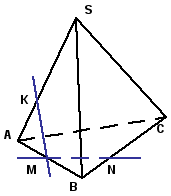 а) четыре точки, лежащие в плоскости SAB, в плоскости АВС;б) плоскость, в которой лежит прямая MN, прямая КМ. III. Изучение нового материала1. Взаимное расположение прямых в пространстве1. _______________________________________________________________2.______________________________________________________________3._________________________________________________________________Две прямые в пространстве называются параллельными, если ____________________________________________ ____________________________________________________________________________. Две прямые в пространстве называются пересекающимися, если ________________________________________________________________________________________________________________________________________Скрещивающиеся прямые - ________________________________________________________________________ ____________________________________________________________________________. Признак скрещивающихся прямых - ___________________________________________________________________ _________________________________________________________________________________________________Составьте схему взаимного расположения двух прямых в пространстве:№ 1. а.) Запишите две пары пересекающихся прямых;_________________________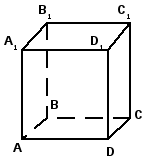 б) Запишите две пары параллельных прямых;____________________________в) Запишите две пары скрещивающихся прямых.________________________2. Взаимное расположение плоскостей в пространстве.1. _______________________________________________________________________________________2._______________________________________________________________________________________3. ______________________________________________________________________________________Две плоскости называются параллельными, если _____________________________________________________. 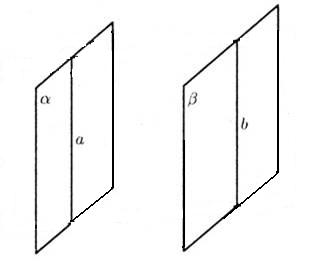 Две плоскости называются пересекающимися, если ____________________________________________________. 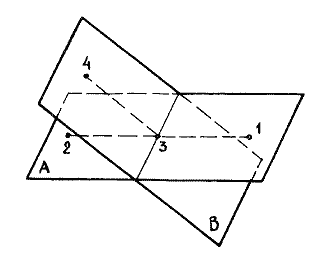 Две плоскости называются совпадающими, если ____________________________________________________.№2 Запишите:а) прямую, по которой пересекаются плоскости B1CD и AA1D1; плоскостиADC1 и A1B1B ;№3. Пользуясь данным рисунком, запишите: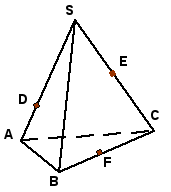 а) прямую, по которой пересекаются плоскости ASC и SBC , плоскости SAC и CAB.б) прямую, по которой пересекаются плоскостиDEF и SBC; плоскости FDE и SAC ;в) две плоскости, которые пересекает прямая SB; прямая AC .Составьте схему взаимного расположения двух плоскостей в пространстве3. Взаимное расположение прямой и плоскости в пространстве. 1. _______________________________________________________________________________________2._______________________________________________________________________________________3. ______________________________________________________________________________________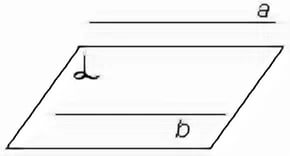 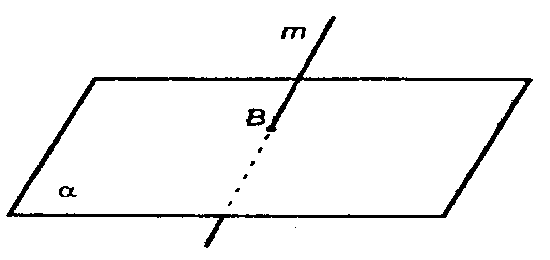 Составьте схему взаимного расположения прямой и плоскости  в пространствеIV. Закрепление изученного материала.Математический диктант обучающего характера.№1 1) ________________2)_________________3)________________4)_____________  5)_______________№2 1) ________________2)_________________3)________________4)_____________ №3 1) ________________2)_________________3)_______________№4. Через конец A отрезка AB проведена плоскость. Через конец В и точку С этого отрезка проведены параллельные прямые, пересекающие плоскость в точках В1 и С1. Найдите длину отрезка ВВ1 если: 1) СС1 = 15 см, АС : ВС = 2 : 3; 2) СС1 = 8,1 см, АВ : АС =11 : 9; 3) АВ = 6 см, АС : СС1 =2 : 5.№5. Прямые а и b не лежат в одной плоскости. Можно ли провести прямую с, параллельную прямым а и b? V. Итог занятия.Подведение итогов занятия Обсуждение и выставление оценок за урок:VI. РефлексияПосмотрите на тему нашего занятия. Раскрыта ли тема занятия?Продолжи одно из предложений:Оцени степень усвоения: ________________________«Мне понятно…________________________________________________________________________________________“Я запомнил…________________________________________________________________________________“Мне на уроке…___________________________________________________________________________________“Я думаю…___________________________________________________________________________________________________________________________________________________Домашнее задание:1. задание на «3» : Выучить теоретический материал занятия. Разгадайте кроссворд.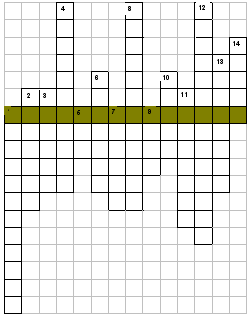 1. Раздел геометрии, в котором изучаются свойства фигур в пространстве.2.Математическое утверждение, не требующее доказательства.3. Одна из простейших фигур и планиметрии и стереометрии.4. Раздел геометрии, в котором изучаются свойства фигур на плоскости.5. Защитное приспособление воина в виде круга, овала, прямоугольника.6. Теорема, в которой по заданному свойству нужно определить предмет.7. Направленный отрезок8. Планиметрия - плоскость, стереометрия - :9. Женская одежда в форме трапеции.10. Одна точка, принадлежащая обеим прямым.11. Какую форму имеют гробницы фараонов в Египте?12. Какую форму имеет кирпич?13. Одна из основных фигур в стереометрии.14. Она может быть прямой, кривой, ломаной.Задание №2  на «4» :Выучить теоретический материал занятия. Постройте  4 точки, которые лежат в плоскости α. и 4 точки, которые не лежат в плоскости α.несколько прямых, которые лежат в плоскости α.несколько прямых, которые не лежат в плоскости α.несколько прямых, которые пересекают прямую ВСнесколько прямых, которые не пересекают прямую ВС.Задание №3 на «5»  №123. Через концы отрезка АВ и его середину М проведены параллельные прямые, пересекающие некоторую плоскость в точках А1, В1 и М1. Найдите длину отрезка MM1, если отрезок АВ не пересекает плоскость и если AA1 = 5 м, ВВ1 = 7 м. Две прямые в пространстве могут:Две плоскости могут:Прямая  и плоскость 